Túrakód: G_Berek-13,4 /  Táv.: 13,4 km  /  Frissítve: 2020-11-20Túranév: Gyalog_Berek-13,4 km Ellenőrzőpont leírás:Feldolgozták: Baráth László, Hernyik András, Valkai Árpád, 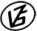 Tapasztalataidat, élményeidet őrömmel fogadjuk! 
(Fotó és videó anyagokat is várunk.)          Elnevezése          ElnevezéseKódjaLeírása1.Berek / Rajt-Cél / terepfutóBerek
/R-CAz aszfaltút és a földút ÉK-i szegletében, egy akácfán2.Berek / 1Berek/1A földút NYDNY-i, a vasúttól ellentétes oldalon, az akácsor utolsó fáján3.Berek / 2Berek/2A földút É-i oldalán, a csatornapartján, egy diófán4.Berek / 4Berek/4Az egykori tanyatelek D-i oldalán, földút ívében, az ÉNY-i oldalon, a Kurca felöl, egy akácfán5.Berek / 5Berek/5Az út ÉNY-i oldalán, a tanyatelek ÉK-i sarkában, egy kőrisfán6.Berek / 3Berek/3A földút K-i oldalán, a csatornapartján, az akácsor egyik fáján